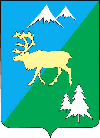 П О С Т А Н О В Л Е Н И ЕАДМИНИСТРАЦИИ БЫСТРИНСКОГО МУНИЦИПАЛЬНОГО РАЙОНА684350, Камчатский край, Быстринскийрайон, с. Эссо, ул. Терешковой, 1, тел/факс 21-330http://essobmr.ru admesso@yandex.ruот 21 марта 2022 года № 69В целях приведения в соответствие наименования муниципальной программы Быстринского муниципального района с наименованиями государственных программ Камчатского края, руководствуясь статьей 34 Устава Быстринского муниципального района, ПОСТАНОВЛЯЮ:1. Внести изменение в наименование муниципальной программы Быстринского муниципального района, утвержденной постановлением администрации Быстринского муниципального района от 21 января 2022 года № 14, изложив его в следующей редакции «Совершенствование управления имуществом, находящимся в муниципальной собственности Быстринского муниципального района».2. Настоящее постановление вступает в силу после его официального обнародования и распространяется на правоотношения с 1 января 2022 г.Глава Быстринского муниципального района 					А.В. ВьюновРазослано: дело, прокуратура, КУМИ, Финансовый отдел, МЦБ при АБМР, Тайровой С.Р., библиотека с .Эссо, библиотека с. Анавгай, офиц.сайт БМРОб внесении изменений в постановление администрации Быстринского муниципального района от 21 января 2022 года № 14 «Об утверждении муниципальной программы «Развитие материально-технической базы Быстринского муниципального района на 2022-2024 гг.»»